The VT Balance of State CoC (VT BoS CoC/VT500) embarks on an annual proactive plan to assess all CoC Program-funded projects within the portfolio to strengthen our CoC’s effectiveness at ending homelessness and to increase our national competitiveness. This process includes identifying projects for reallocation. The CoC has reallocated funds from projects that were under performing, using outdated program models, under spending and/or had high costs.Local CoCs and the CoC Board are provided information on CoC priorities, best practices, review criteria, reallocation opportunities and requirements. The local CoCs make the initial recommendations of projects that might be reallocated.As part of this process and education about best practices and CoC priorities, projects are offered a chance to voluntarily reallocate CoC Program funding in part or whole to support creation of new projects to achieve our goals to end homelessness. The CoC offers providers education and technical assistance regarding successful reallocation strategies.Funding from projects that voluntarily reallocated are first offered to the current recipient or subrecipient to design another project to meet local goals to end homelessness as long as annual funding is available to fund all existing renewals and the project appears viable.Funding from projects that are involuntarily reallocated are put up from public competition and announced through the CoC’s listserv and website. The call for new projects for reallocated funds utilizes the same priorities and process in place for any available bonus funding.Note: As of FY16, all reallocations of CoC Program projects within the VT BoS CoC have occurred as the result of voluntary non-renewal by each CoC Program Recipient/Subrecipient/Partner.HUD Continuum of Care # and Name: VT 501 -  Balance of State CoC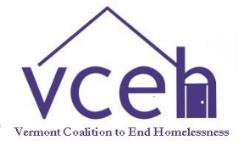 VT BoS CoC Primary Decision-Making Body: Vermont Coalition to End Homelessness (VCEH)Policy/Procedure: Reallocating CoC Projects PolicyVT BoS CoC approved/revised: 9/9/16 